Guide for Care Home ProvidersGuide to Implementing the eRedBagMobilisation Lead: Please review this guide and edit it to ensure it is relevant for your rollout, then delete this box before sending to care home providers.Date of Publication: November 2022Aim of this user guideThis document is a guide for care home owners and staff. It is provided as part of the National Mobilisation Pack to support the local mobilisation leads in rolling out the eRedBag Pathway. It provides the background and benefits to the initiative, the requirements for care homes taking part, and the available connection options for you to get involved in your area. How your home gets involved will depend on which digital system your home uses. Your local Mobilisation Lead will work with your home to support the connection. See the section below called ‘next steps’ for contact details.About the eRedBagThe Hospital Transfer Pathway, sometimes called the Red Bag Pathway, was developed by Sutton Home of Care Vanguard in 2015 and has been cited as an example of good practice by NHS England, as well as aligning with NICE Guidance (NG27) on Transitions of Care. It has been implemented in around 80% of CCGs across England using the NHS England Quick Guide. In Sutton, the Hospital Transfer Pathway is called the ‘Red Bag Pathway’. It involves residents of care homes taking a Red Bag with them when they need to go hospital urgently or in an emergency. The Red Bag that goes with the resident contains paperwork, for example, copies of This Is Me, their Advance Care Plan and baseline assessment, as well as other items, such as medications and belongings.In 2018, Sutton further developed the Red Bag Pathway to include digital elements. Sponsored by NHS Digital’s Social Care Programme, and in response not only to issues around the paperwork, such as it being incomplete or going missing, but also to the growing use of digital care planning systems by care home providers. These systems contained almost all the information required in the paperwork and copying the information into paper forms was seen as duplication and could lead to errors. The Red Bag Pathway soon included a digital version of the Red Bag paperwork, which was transferred, via cloud based software, from the care home to the hospital, at the same time as the resident transfer. In Sutton, the digital copy of the paperwork is called the ‘eRedBag’. The eRedBag can be accessed through the central hospital data portal. In time the aim is for data to be integrated with NHS systems, but that is a much bigger piece of work and will be a long time in development. Our current ambition is to support more care homes with their information governance requirements in order for them to share data and vice versa.Benefits of the eRedBagHeadline benefits of the eRedBag:Releases time to care at the Care HomeReleases time to care in hospitalReduces length of stay at hospitalPrevents admission and readmissionImproves experience for residentsMore details of the benefits of the digital transfer of information are:More time to care for your residents in your home:Maintaining the Red Bag paperwork manually can take about an hour per resident every three months and is often completed by clinically qualified staff. Since the information is held digitally, this will not now need to happen, allowing more time to provide careLess time will be spent on the phone with the hospital staff because all the necessary information is in one place, accessible by the hospital staffBetter quality of care and safer care for your residents in hospital: Multiple clinicians are able to see up to date, reliable, comprehensive information to help their assessments and inform their treatment decisions The information is available instantly, often before the resident reaches the emergency department, enabling the receiving staff to prepare for your resident’s arrivalDuring transfer from your home to the hospital, the ambulance crew can read the information and prepare the handover to the hospital staff. They do not have to wait for any paperwork to be printed and can transfer your resident quickly and smoothlyReduced length of stay at hospital:Preparing for discharge will be easier and quicker since the hospital discharge staff will be able to read the electronic information available and discuss the resident’s requirements with the care home. They then can transfer the discharge information electronically to the home to make sure that your home is fully prepared for the dischargeBroader system benefits, governance and data protection:At a broader system level, uptake of the eRedBag encourages greater digital readiness and increased uptake of the Data Security and Protection Toolkit. This leads to better data protection, improved standardisation and more scope for transferability across multiple sectors and settings.Improved assurance around data protection. The risks of data security breaches and fines are reduced through electronic transfer, particularly at times of significant pressure. Reduced complaints from care home staff, residents and families/carers due to improved communication between care homes and hospitals. Job satisfaction is linked to better patient/resident experience. Care homes find it easier to track residents.Requirements for InvolvementSince this is a new way of sharing personal information, there are some data protection requirements for involvement. In addition, the care home needs to inform the residents, family members and carers of the new change to data sharing, as well as making sure that records are up to date.Protecting dataPublish on the Data Security and Protection Toolkit (DSPT) at Standards Met The DSPT is an online self-assessment tool that allows organisations to demonstrate they meet national data security standards. All organisations that have access to NHS patient data and systems must demonstrate that they are practising good data security and that personal information is handled correctly. In order to provide this assurance, they have to show they have met the national standards through publishing on the DSPT at ‘Standards Met’. If this is not achievable, they may be able to publish at Approaching Standards, depending on local agreement. To complete Approaching Standards, the 27 mandatory evidence items must be completed, followed by an action plan where they will be asked how they intend to complete the remaining items over the next year. Whilst meeting these standards can require some technical ‘know how’, there are benefits in terms of demonstrating your home’s ability to keep information safe and to improve sharing of information between different settings. There is support available to your home. Go to the Better Security, Better Care programme website where you will find excellent support and videos.Review your privacy notice/s to make sure they include the digital sharing of dataWe have suggested some words here for care home privacy notices. These paragraphs are provided to support care homes with the correct wording for their privacy notices, however, they will need to be checked by local IG specialists before publication. Please note that a template for a privacy notice is available here: https://www.digitalsocialcare.co.uk/resource/privacy-notice-template/Communicating with residents and family membersInform residents and family members about the eRedBag Pathway. There is a guide to support you with this which the Mobilisation Lead will share with you.Reviewing recordsUpdate key information in records:NHS numberRecent photo of resident looking wellFirst and second namesGenderDate of Birth (DOB)Secure email address: shared NHSmail address for the care home or the NHS Digital accredited email address Review the dummy eRedBag document to understand what information is likely to be included from your records. It is important for care homes to have up to date records, so that in the case of an emergency, the information can be transferred knowing that it is complete and up to date. Connecting securelyMake sure that your care home uses a secure email address. The NHSmail shared mailbox, or the NHS Digital accredited email address, is the secure route for information to be shared via email. If the home has an NHSmail shared mailbox it is important that the home uses it as important information will be sent to it.Options for involvementThe options for involvement in the initiative are:Links for sending eRedBag information from the care home to the central hospital data system can be enabled through electronic monitoring software systems such as Nourish or Person Centred Software (PCS). The software providers will be able to support you with this process.For those care homes which have no electronic monitoring software, all necessary information can be uploaded onto iPads and sent electronically using systems supported by one of the software companies. Care homes using the paper-based system have to meet similar requirements for GDPR and IG as those with electronic monitoring software. ImplementationOnce the option for involvement has been agreed, then staff will need to be trained in what is required for them to do at point of handover to the ambulance crew and how to respond to phone calls from hospital staff.Next StepsIf you are interested in using the eRedBag please get in touch with <MOBILISATION LEAD TO ADD EMAIL ADDRESS> to discuss the next steps.AcknowledgementsWe would like to acknowledge and thank the following organisations for their ongoing commitment to this project: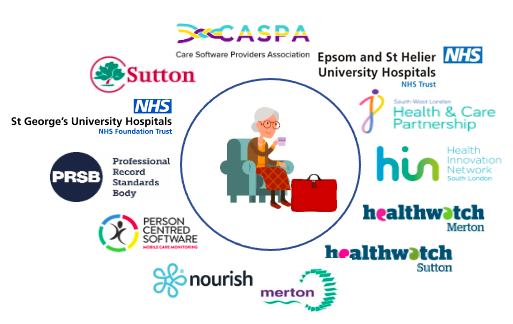 Where do we process your data?So that we can provide you with high quality care and support we need specific data. This is collected from or shared with:You or your legal representative(s)Third partiesWe do this face to face, via phone, via email, via our website, via post, via online application forms, via apps <delete or insert as appropriate all of the methods you use to communicate with your residents>.Third parties are organisations we might lawfully share your data with. These include:Other parts of the health and care system such as local hospitals, the GP, the pharmacy, social workers, clinical commissioning groups, and other health and care professionalsThe Local AuthorityYour family or friends – with your permissionOrganisations we have a legal obligation to share information with i.e. for safeguarding, the CQCThe police or other law enforcement agencies if we have to by law or court order.Where do we store your data?Most of the data we have about you is written on paper and stored in locked filing cabinets in the care home. We write care plans into electronic Word documents and they will be stored in a locked filing cabinet. <you need to edit this paragraph to describe how you store people’s data>In addition, we will be transferring paper-based and electronic information about you to the local hospital if your care needs cannot be met by us and you go to hospital. We only store your information on servers located within the European Economic Area (EAA) which are fully protected and encrypted. Any third parties that we share your data with are also required to be located within the EEA and compliant with data protection legislation. As part of our process, we carry out and document risk assessments (called Data Protection Impact Assessments) and implement changes based on their outcomes.